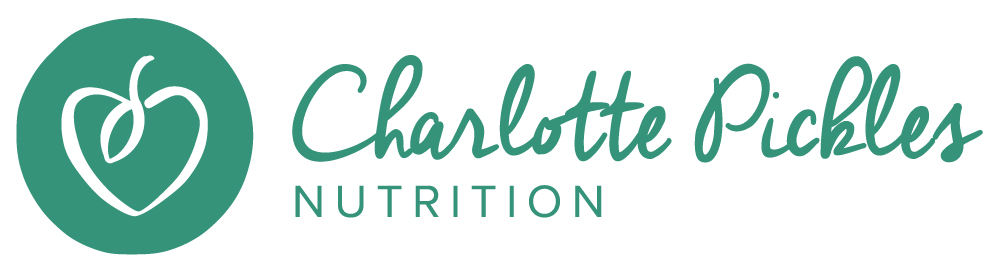 Food Diary record Name: _________________________________  Date: _______________________Please record all food and drinks consumed, including snacks and water.Please indicate the times of consumption, as well as the quantity of food and the method of preparation (i.e. steamed, grilled, fried or baked).MorningMid-morning
Mid-dayMid-afternoon
Early evening
EveningDay 1Day 2Day 3Day 4